                                                                                                               УТВЕРЖДАЮГлава сельского поселенияЕнебей-Урсаевский сельсовет МРМиякинский район РБ_________ Т.Т.ЛутфуллинОТЧЕТо работе по выполнению мероприятий по реализации в сельском поселении Енебей-Урсаевский сельсовет муниципального района  Миякинский район Республики Башкортостан комплексного плана противодействия идеологии терроризма в Российской Федерации   за 2 квартал 2023 годаВ 2 квартале 2023 года социальная и общественно-политическая обстановка на территории сельского поселения Енебей-Урсаевский сельсовет   была стабильной, управляемой и контролируемой. Актов террористической направленности, а также преступлений террористического характера на территории сельского поселения не выявлено. Конфликтов на межнациональной почве и тенденций их возникновению не зафиксировано.В соответствии с  Планом мероприятий по реализации в сельском поселении Енебей-Урсаевский сельсовет   комплексного плана противодействия идеологии терроризма в Российской Федерации  в период проведения праздников проверены соблюдение правил антитеррористической защищенности объектов культуры, образования. На сходах граждан проведены   беседы   направленные на профилактику проявлений экстремизма, терроризма, преступлений против личности, общества, государства. Собственникам объектов торговли,  рекомендовано осуществлять постоянный осмотр,  объектов, а также  прилегающей к ним территории на предмет выявления подозрительных предметов оставленных без присмотра.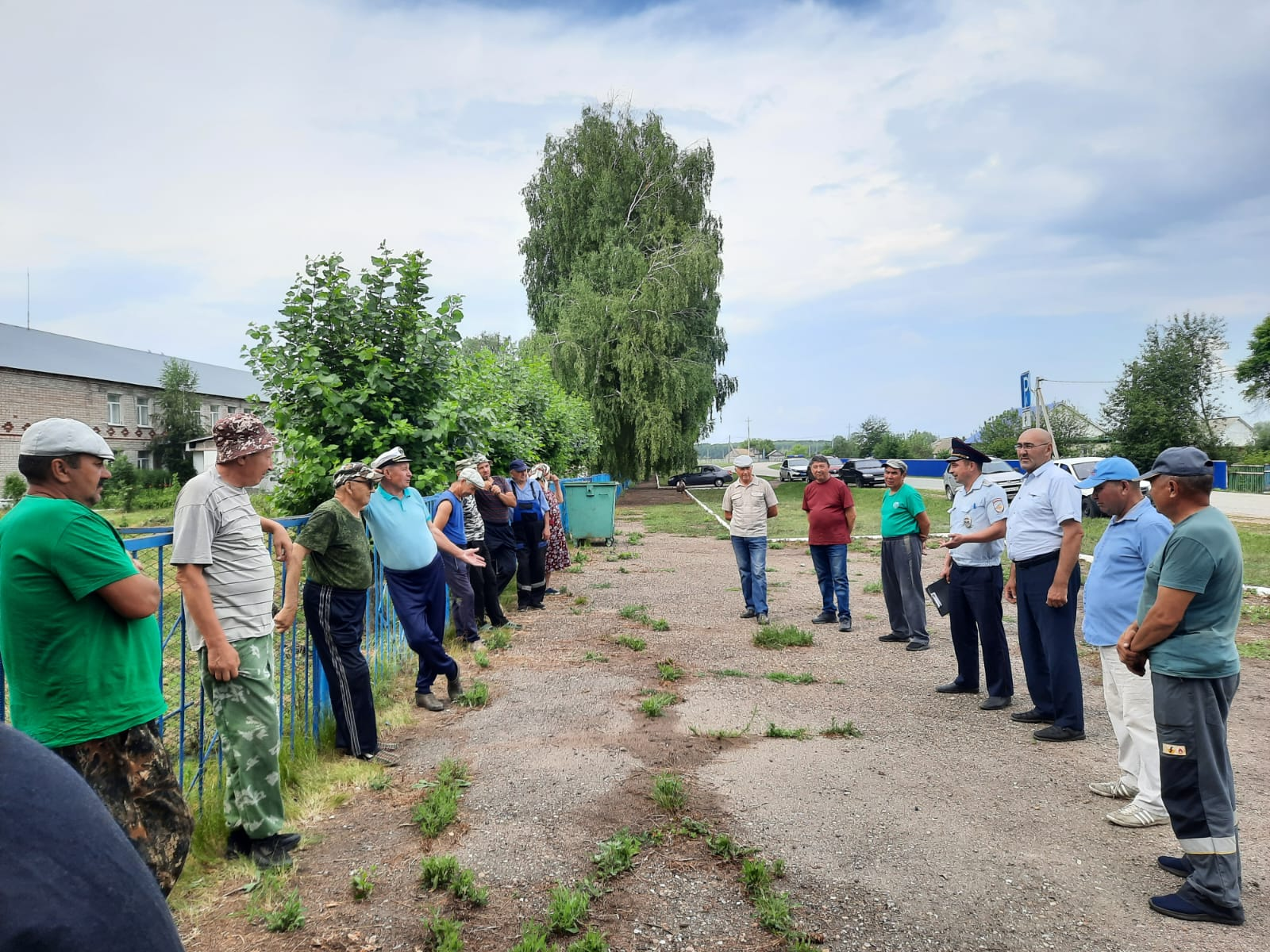 